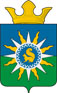 муниципальное образование поселок ханымейадминистрацияул.Школьная, д.3, п.Ханымей, Пуровский район, Ямало-Ненецкий автономный округ, 629877тел.(34997) 27-965, факс 27-981, e-mail: hanymey@pur.yanao.ruУВЕДОМЛЕНИЕ	Уважаемые собственники жилых помещений д. .№55 по ул. Мира п.Ханымей!	Администрация п.Ханымей уведомляет Вас о том, что по результатам проведённого отрытого конкурса по отбору управляющей организации для управления многоквартирным домом, победителем конкурса стала управляющая организация ООО «ЖилКомфорт» (протокол конкурса от «10» марта 2018 года № 2/18). Конкурс проводился в соответствии с постановлением Правительства Российской Федерации от 06 февраля 2006 г. № 75 «О порядке проведения органом местного самоуправления открытого конкурса по отбору управляющей организации для управления многоквартирным домом» на основании распоряжения Главы МО п.Ханымей от 03.04.2018 г. № 073 с 04.04.2018 г. по 07.05.2018 г.	С проектом договора управления Вы можете ознакомиться на официальном сайте: torgi.gov.ruмуниципальное образование поселок ханымейадминистрацияул.Школьная, д.3, п.Ханымей, Пуровский район, Ямало-Ненецкий автономный округ, 629877тел.(34997) 27-965, факс 27-981, e-mail: hanymey@pur.yanao.ruУВЕДОМЛЕНИЕ	Уважаемые собственники жилых помещений д. .№ 25. по ул. Первопроходцев п.Ханымей!	Администрация п.Ханымей уведомляет Вас о том, что по результатам проведённого отрытого конкурса по отбору управляющей организации для управления многоквартирным домом, победителем конкурса стала управляющая организация ООО «ЖилКомфорт» (протокол конкурса от «10» марта 2018 года № 2/18). Конкурс проводился в соответствии с постановлением Правительства Российской Федерации от 06 февраля 2006 г. № 75 «О порядке проведения органом местного самоуправления открытого конкурса по отбору управляющей организации для управления многоквартирным домом» на основании распоряжения Главы МО п.Ханымей от 03.04.2018 г. № 073 с 04.04.2018 г. по 07.05.2018 г.	С проектом договора управления Вы можете ознакомиться на официальном сайте: torgi.gov.ru